SH1 Pūhoi to Wellsford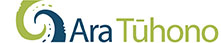 IntroductionBelow is the second e-newsletter for the Ara Tūhono – Pūhoi to Wellsford project. The project team have been busy over the past five months establishing a planning alliance, reaching a decision on Pūhoi access and meeting with community groups. Thank you to the communities of Pūhoi and Warkworth for their continued support of the team and the project.1. Access at PūhoiA decision has been made – ramps are planned for Pūhoi.Following extensive community feedback and further discussions with Auckland Council and Auckland Transport, a northbound off-ramp and southbound on-ramp will be included in designs submitted with the Notice of Requirement (NOR) and resource consent applications for the Pūhoi to Warkworth section.2. Introducing Ara Tūhono – the connecting pathwayAs part of the NZ Transport Agency’s ongoing engagement with Hōkai Nuku, a new dual name was recently announced for the Pūhoi to Wellsford Road of National Significance.The route is now known as the Ara Tūhono – Pūhoi to Wellsford Road of National Significance. Ara Tūhono means a connecting pathway (Ara meaning pathway/passage and Ara Tūhono means connecting or linking one part to another). The new name was presented to the NZTA by Hōkai Nuku at a ceremony held on 21 February in the Orewa offices of Auckland Council. Find out more about Ara Tūhono by reading the media releases or viewing the posters from the event.3. Further North AllianceA planning alliance has been formed to prepare the documentation for the statutory approvals to construct the Pūhoi to Warkworth section of the motorway. The Alliance comprises staff from Sinclair Knight Merz and GHD, both engineering companies, lawyers Chapman Tripp and the NZ Transport Agency.The main report to be produced is an Assessment of Effects on the Environment (AEE). The AEE supports the NOR and resource consent applications by identifying actual or potential effects on the environment arising from the construction and operation of the new highway. The Alliance team is aiming to lodge these documents with the Environmental Protection Authority (EPA) in August 2013 with a view to securing consents and a designation by August 2014. There is no change to the contact details for the Ara Tūhono – Pūhoi to Wellsford project while the Alliance is in place. You can contact the team on 
puhoi-wellsford@nzta.govt.nz or 0800 P2W NZTA (729 6982).4. On-site investigationsOver the past month specialist teams from the Alliance have been visiting Pūhoi and Warkworth to walk the route and conduct further investigations. Thank you to the property owners who have granted us access to their properties. Walkovers and testing in the area is being undertaken by a variety of different teams from the alliance:Geotechnical engineers Design engineers Erosion specialists Planning specialists Social impact specialists Soil scientists Water specialists Ecologists Noise and vibration specialists Surveyors Landscape/urban design specialists Archaeologists The geotechnical team is making swift progress to establish several boreholes along the Pūhoi to Warkworth route. A borehole is created by drilling or probing into the soil or rock and inserting a PVC pipe that enables future measurement of groundwater. Groundwater levels will be checked monthly for the next six months and then at periodic intervals over the next three years. 5. PropertyIf you’re looking at buying property in the Warkworth or Pūhoi area, you can find PDFs of maps of the Pūhoi to Warkworth preferred route.There is no indicative route available for the section of motorway between Warkworth and Wellsford and a start date for construction of that section has not been established. If you are looking at buying property north of Warkworth, you can read all the previous newsletters about the project on the publications page.6. Hudson Road Improvements Improvements to the intersection of Hudson Road and SH1 for motorists, walkers and cyclists will soon begin.Local contractor Wharehine Group will start work on the SH1/Hudson Road intersection at the end of April and anticipates finishing the improvements before Christmas. The improvements include:Installing traffic signals at the intersection Improving access between SH1 and Hudson Road and the Warkworth Showgrounds Widening the intersection Left-turn slip lanes (where drivers give way instead of having to stop at the traffic signals) Improving access for walkers and cyclists. Every effort will be made to minimise the impact of construction on traffic flows. There may, however, be times when stop-go traffic management and a lower speed limit are in place through the site for the safety of construction staff and road users. For more information, including frequently asked questions regarding the suite of Warkworth/State Highway 1 improvement projects, please see www.nzta.govt.nz/warkworth.